DD 12.57 TRAME DE FOND POUR MONDIALISATION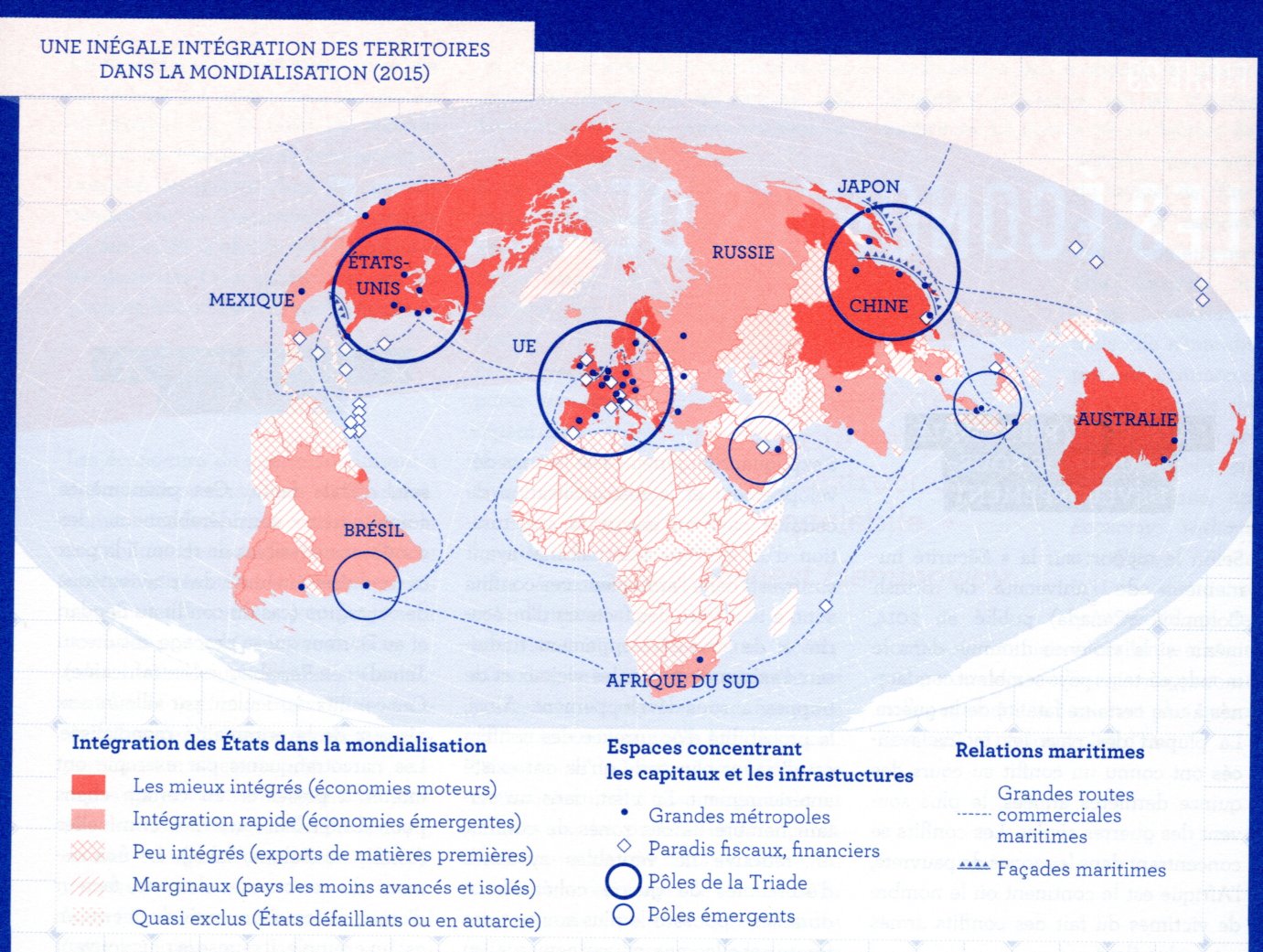 DD 12.57 TRAME DE FOND POUR MONDIALISATIONDD 12.57 TRAME DE FOND POUR MONDIALISATION